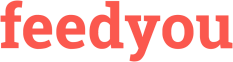 SMLOUVA O POSKYTOVÁNÍ SLUŽEB 2023/0088Tuto smlouvu o poskytování služeb (dále jen jako „Smlouva“) dle ust. § 1746 odst. 2 zákona č. 89/2012 Sb., občanský zákoník, v platném znění (dále jen jako „o. z.“), uzavřely níže uvedeného dne následující smluvní strany:Feedyou s.r.o, IČ 029 27 438se sídlem Staňkova 1322, 530 02 Pardubice, zástupce: Vojtěch Dlouhý, jednatel na straně jedné jako poskytovatel služeb (dále jen jako „Poskytovatel“)aOblastní nemocnice Trutnov a.s., IČ 26000237se sídlem Maxima Gorkého 77, Trutnov Kryblice 54101, zástupce: Miroslav Procházka, Předseda správní radyna straně druhé jako Klient (dále jen jako „Klient“)Předmět smlouvyPoskytovatel se tímto zavazuje, že za podmínek stanovených touto Smlouvou bude Klientovi poskytovat v souvislosti s jeho požadavky následující službu:Chatbot – aktivní software, počítačový program, který pomocí rozhodovacího stromu případně NLP modelu a předdefinovaných otázek a odpovědí automaticky navazuje a udržuje komunikaci na webu nebo v jiných chatovacích aplikacích. Konkrétní specifikace Chatbota jepřílohou 1 této smlouvy.(tento dále jen jako „Chatbot“)Klient se tímto zavazuje hradit Poskytovateli za poskytnuté Služby sjednanou odměnu, to vše  v souladu s podmínkami této Smlouvy.Práva a povinnosti stranPoskytovatel je v rámci Služby Chatbot dle ust. čl. 1.1. této smlouvy povinen:za součinnosti Klienta vytvořit Chatbota na míru dle zadání a potřeb Klienta,poskytnout Klientovi veškeré informace a součinnost potřebné k nasazení Chatbota na vybraném kanále, včetně vytvořeného WebChatu (kód, který bude Klientem nasazen na jeho web)spravovat a rozvíjet Chatbota, a to dle dohodnutého rozsahu.Poskytovatel se zavazuje, že umožní Klientovi přístup k datům, které získá z komunikace Chatbota s uživatelem.Poskytovatel se zavazuje zajistit provoz služby Chatbot na cloudové službě MS Azure (tzn. hosting chatbota), dle SLA na adrese https://feedyou.ai/cs/sla-podminky-k-individualnim- resenim/.V případě, že jsou Klientovi po vzájemné domluvě smluvních stran udělena práva na úpravy rozhodovacího stromu, pak tímto Klient přebírá i zodpovědnost za jím provedené úpravy a jejich dopad na celkovou funkčnost chatbota.Klient má povinnost plně spolupracovat s Poskytovatelem a dávat mu veškerou součinnost tak, aby Poskytovatel mohl Službu poskytnout ve sjednaném rozsahu a termínu. Termín spuštění je závislý na dodání požadovaných podkladů od Klienta. Klient nesmí zatajovat skutečnosti, které by mohly mít za následek zmaření poskytnutí Služby.Klient  má  povinnost   předat   Poskytovateli   veškeré   informace   a   součinnost   potřebné   k poskytnutí Služby Chatbot, a to:podklady vyplývající ze zadání a specifikace Chatbota (např: FAQ, K.O. kritéria pro nábor, logo manuál, logo Klienta atp.)přístup na Facebook stránky klienta pro nasazení Chatbota, pokud má být Chatbot spuštěn na messengerunasadit Poskytovatelem dodaný kód WebChatu na všech webových stránkách, na nichž má být realizována služba Chatbota.Tyto podklady musí být předány dle pokynů Poskytovatele. Nepředání těchto podkladů je překážkou na straně Klienta, která vylučuje odpovědnost za prodlení Poskytovatele. Poskytovatel není po dobu, než mu budou tyto podklady předány, povinen poskytovat Službu a o dobu, po kterou byl Klient v prodlení s dodáním podkladů, se prodlužuje termín dodání Chatbota. Skutečnost prodlení Klienta s předání těchto podkladů nevylučuje právo Poskytovatele na Odměnu dle této smlouvy.Poskytovatel není v prodlení v případě, že dodal kód k nasazení WebChatu a Klient nebo třetí strana, s kterou je Klient ve smluvním vztahu, jej nenasadil.Poskytovatel má právo poskytnuté Služby a veškeré návrhy řešení vytvořené pro Klienta veřejně uvádět jako referenci.Klient i Poskytovatel se zavazují na úvodním kick off meetingu ke společnému sestavení Timeline (dále jen “TL”) projektu:Termíny dílčích kroků v této TL musí odsouhlasit obě strany, každá ty, ke kterým se zavazuje.Na základě odsouhlasených termínu je v TL automaticky vypočten termín pro spuštění Chatbota.Pokud dojde k posunutí termínu spuštění vinou Klienta, bude povinen hradit měsíční poplatek za provoz ve výši 10 % částky domluvené za spuštěného Chatbota, nejméně však 500 Kč/měsíc, poplatek bude fakturován za každý započatý měsíc prodlení (posunutí spuštění).Pokud dojde k posunutí termínu spuštění vinou Poskytovatele, bude Klientovi odečtena sleva 10 % z měsíční částky, nejméně však 500 Kč/měsíc, sleva bude poskytnuta z tolika měsíců o kolik se posune termín spuštění.V případě, že je Klient v prodlení s úhradou jakéhokoli splatného závazku plynoucího z této Smlouvy po dobu delší než 15 dnů, je Poskytovatel oprávněn po předchozím upozornění Klienta pozastavit provoz veškerých Služeb, a to až do doby dokud Klient neuhradí veškeré své splatné závazky vůči Poskytovateli, a nebo odstoupit od této Smlouvy. Klient v případě takto pozastavených Služeb nemá nárok na náhradu újmy, ani jakýchkoli jiných majetkových sankcí vůči Poskytovateli a Poskytovatel není v takovém případě v prodlení s poskytnutím Služby. Skutečnost prodlení Klienta s úhradou nevylučuje právo Poskytovatele na Odměnu dle této smlouvy.Doba trvání této smlouvyTato Smlouva je uzavřena na dobu určitou od zahájení poskytování Služeb a to na dobu potřebnou pro výrobu Chatbota a následně na 6 měsíců od spuštění oficiálního provozu Chatbota.V případě zániku této Smlouvy zaniká závazek Poskytovatele uskutečňovat činnosti podle této Smlouvy ke dni uplynutí výpovědní doby; do doby uplynutí výpovědní doby má Poskytovatel nárok na sjednanou odměnu za poskytnuté plnění. Před uplynutím výpovědní doby učiní Poskytovatel vše, co nesnese odkladu, aby Klient neutrpěl újmu.Odměna poskytovatele a platební podmínkyKlient se zavazuje platit poskytovateli odměnu po celou dobu trvání této smlouvy za poskytnutou Službu, a to:za službu Chatbot:výroba Chatbota - 76 400 CZK bez DPHspráva, provoz a rozvoj – 8 900 CZK bez DPH za každý, byť jen započatý měsíc poskytování Služby, při čemž v této ceně je zahrnut hosting chatbota, provoz reportu, support dle SLA, úpravy struktury v dohodnutém rozsahu (viz. příloha 1), případné práce nad rámec budou naceněny jako vícepráce.Částka za výrobu Chatbota je splatná na základě faktury vystavené při podpisu této smlouvy, přičemž výroba bude započata až po uhrazení této částky. Částku za správu je Poskytovatel oprávněn fakturovat každý měsíc provozu služby vždy na počátku daného období.Cena za poskytnutý hosting chatbota je zahrnuta v ceně za službu Chatbot do 3.000 konverzací za měsíc. Při překročení tohoto limitu bude účtována cena 21 CZK za každých dalších 1.000 (slovy: jeden tisíc) interakcí. V takovém případě je zaplacení Odměny předpokladem poskytování Služby (to vše dále také jen jako „Odměna“).Poskytovatel je plátcem DPH. K odměně uvedené v předchozím odstavci tohoto článku bude připočteno DPH ve výši dle zákona o DPH.Klient se zavazuje Odměnu zaplatit na základě Poskytovatelem vystaveného daňového dokladu (faktury) se splatností 14 dní ode dne vystavení faktury. Faktura bude mít náležitosti daňového dokladu dle platného zákona o DPH. Nebude-li faktura obsahovat náležitosti daňového dokladu v souladu s platnými daňovými předpisy nebo bude obsahovat nesprávné nebo neúplné údaje, je Klient oprávněn ji vrátit k doplnění nebo opravě. V takovém případě se běh lhůty splatnosti staví a nová lhůta splatnosti začne plynout doručením opravené nebo nově vyhotovené faktury zpět Klientovi. Odměna bude nabyvatelem zaplacena bezhotovostně na účet Poskytovatele uvedený v záhlaví této Smlouvy.Pro případ prodlení Klienta se zaplacením Odměny sjednávají smluvní strany smluvní pokutu ve výši 0,05 % z dlužné částky za každý, byť i jen započatý, den prodlení. Klient je povinen poskytovateli zaplatit smluvní pokutu do 7 (sedmi) dnů od doručení písemné výzvy k jejímu zaplacení. Sjednáním této smluvní pokuty není dotčeno právo Poskytovatele domáhat se náhrady újmy.Mlčenlivost a důvěrnost informacíTato   Smlouva  a  veškeré  informace   a  dokumenty,  které   s ní  souvisí,  včetně   informací   a dokumentů, které si Strany poskytly při jednání o této Smlouvě, jakož i při vlastním poskytování  Služeb  a  provádění  ostatních  činností  předvídaných  touto  Smlouvou,  pokud  z jejich povahy neplyne, že jsou určeny veřejnosti v souvislosti se splněním účelu Smlouvy,  jsou důvěrné (dále jen „Důvěrné informace“). Strany se zavazují, že bez předchozího písemného souhlasu druhé Strany neposkytnou Důvěrné informace žádné třetí osobě, ani je nepoužijí v rozporu s jejich účelem, a že přijmou taková technická, organizační a jiná opatření, která jsou nezbytná k zamezení neoprávněného užití či zpřístupnění Důvěrných informací. Bez předchozího písemného souhlasu druhé Strany mohou být Důvěrné informace poskytnuty jen v případech, kdy je takové poskytnutí vyžadováno obecně závaznými právními předpisy, nebo příslušným orgánem veřejné moci, nebo kdy jsou Důvěrné informace již veřejné z jiného důvodu, než je porušení této Smlouvy.Bez předchozího písemného souhlasu druhé Strany mohou být Důvěrné informace také poskytnuty (i) jakékoliv třetí osobě, která je ovládaná Stranou nebo je ovládající osobou Strany nebo je ovládaná stejnou osobou, jaká ovládá Stranu, (ii) statutárním a jiným orgánům, manažerům a zaměstnancům Strany a (iii) odborným poradcům Strany, (iv) třetím osobám,prostřednictvím kterých bude Poskytovatelem poskytována služba, a to za podmínky, že Strana zajistí, že každá z takových osob bude chránit a nakládat s Důvěrnými informacemi za stejných podmínek, jako jsou stanoveny touto Smlouvou. Pokud Strana poskytne Důvěrnou informaci jakékoliv třetí osobě, je povinna o tom informovat druhou Stranu. Pokud Strana poruší jakoukoliv povinnost dle tohoto článku Smlouvy, zavazuje se nahradit újmu a vydat druhé Straně prospěch, který v důsledku toho získala.Závazek mlčenlivosti dle ustanovení článku 5.1 a 5.2 této Smlouvy trvá i po dobu 10 let následujících po zániku této Smlouvy.Výše uvedená mlčenlivost se nevztahuje na právo Poskytovatele uvádět poskytnutí Služby veřejně jako svou referenci. K tomuto mu tímto dává Klient svůj souhlas.Pro každý jednotlivý případ porušení povinnosti zachovávat mlčenlivost o Důvěrných informacích dle této Smlouvy si smluvní strany ujednaly smluvní pokutu ve výši 50.000 Kč. Tato smluvní pokuta je splatná do 30 dnů ode dne doručení výzvy oprávněnou smluvní stranou druhé smluvní straně.Ujednáním o smluvní pokutě není dotčen nárok oprávněné smluvní strany na náhradu újmy.Práva duševního vlastnictvíStrany si jsou vědomi, že veškerá práva související s počítačovým programem Chatbot, který je specifikován ve čl. 1.1 Smlouvy, a které jsou nebo budou vytvořeny jako jeho součást při poskytování Služeb dle této Smlouvy, a které zároveň jsou výsledkem vlastní duševní činnosti Poskytovatele, jsou předmětem autorského práva, popř. práva vyplývající z duševního vlastnictví Poskytovatele (dále jen „Autorské dílo“). Poskytovatel prohlašuje, že autorem každého Autorského díla jsou a budou pouze jeho zaměstnanci nebo fyzické osoby, které budou vytvářet Autorské dílo dle této smlouvy z podnětu a pod vedením Poskytovatele.Poskytovatel prohlašuje a odpovídá za to, že vykonává svým jménem a na svůj účet majetková práva k Autorskému dílu. Poskytovatel v souladu s příslušnými ustanoveními obecně závazných právních předpisů poskytuje Klientovi omezenou nevýhradní licenci k výkonu práva užít Autorské dílo, a to na časově omezenou dobu platnosti této smlouvy. Klient nezískává žádné vlastnické právo k prostředkům, prostřednictvím kterých je Služba poskytována. Odměna Poskytovatele za poskytnutí nevýhradní licence podle tohoto článku Smlouvy je již zahrnuta v Odměně.Pokud by v souvislosti s plněním povinností Poskytovatele dle čl. 2.2 Smlouvy vzniklo právo chráněné autorským zákonem, tak k němu mají Klient a Poskytovatel oba stejná majetková práva. Klient a Poskytovatel mají stejná práva k užití dat, které budou obsahem výstupů uvedených ve čl. 2.2 Smlouvy.Klient dále není bez souhlasu Poskytovatele oprávněn poskytnout práva k Autorskému dílu třetím osobám, zveřejňovat, upravovat, zpracovávat a měnit Autorské dílo, spojovat jej s jiným dílem, uvádět Autorské dílo na veřejnosti či dokončit nehotové Autorské dílo včetně jeho změn sám, a je si vědom toho, že Poskytovatel je oprávněn poskytnout tato práva třetím osobám.Poskytovatel dále prohlašuje, že veškeré podklady, které se použijí pro tvorbu marketingových kampaní, fotografického a video obsahu neporušují práva duševního či průmyslového vlastnictví třetích osob, a že je vlastníkem těchto duševních či průmyslových práv, a/nebo        k jejich užití získal nezbytné licence a oprávnění.Klient prohlašuje, že veškeré jím Poskytovateli předané podklady potřebné k poskytnutí Služby, neporušují práva duševního či průmyslového vlastnictví třetích osob, a že je vlastníkem těchto duševních či průmyslových práv, a/nebo k jejich užití získal nezbytné licence a oprávnění. V opačném případě Poskytovateli nevzniká odpovědnost za újmu vzniklou zapracováním těchto podkladů při poskytnutí Služby, nastavení produktu Poskytovatele. Poskytovatel  není  povinen  ověřovat   existenci   a správnost   těchto   licencí   či   oprávnění. V případě, že se jakákoliv prohlášení nebo tvrzení Klienta dle tohoto článku Smlouvy ohledně práv duševního vlastnictví ukážou jako nepravdivá, nesprávná nebo neúplná, je Klient povinenuhradit Poskytovateli veškeré náklady a újmu, které mu tím vzniknou, nebo které vůči němu budou uplatněny ze strany třetích osob.Nakládání s osobními údajiPodpisem této smlouvy Klient i Poskytovatel souhlasí se smlouvou o zpracování osobních údajů, která upravuje práva a povinnosti v oblasti zpracování osobních údajů a která je podepsaná současně s touto smlouvou.Závěrečná ustanoveníNíže podepsaní tímto osobně prohlašují a stvrzují svými podpisy, že si smlouvu a její obsah řádně zvážili, celý její text přečetli a pochopili a že ji uzavírají po zralé úvaze o své vůli svobodně, bez tísně a nikoliv za nevýhodných podmínek, a to s plným úmyslem smlouvu takto splnit. Rovněž osobně prohlašují, že jim nejsou známé žádné skutečnosti, které by mohly tuto jimi uzavíranou smlouvu, jakkoliv zneplatnit, zmařit její účel, učinit neúčinnou vůči jakékoliv třetí osobě či dotknout se jinak práv třetích osob. Zároveň prohlašují, že nebyl podán návrh na zahájení insolvenčního řízení na společnost, za kterou jednají. Dále prohlašují, že jim osobně nejsou známé ani po zevrubném prověření žádné skutečnosti, které by nasvědčovaly naplnění zákonných předpokladů k rozhodnutí o úpadku kterékoliv smluvní strany.Smluvní strany si vyhradily, že jakékoliv změny či doplňky této smlouvy budou provedeny pouze písemně, a jen písemně uzavřenými dohodami o změnách a doplňcích mohou být smluvní strany vázányPráva vzniklá z této smlouvy nesmí být postoupena bez předchozího písemného souhlasu druhé strany. Započtení jako zánik pohledávky vzniklé z této smlouvy se nepřipouští.Smlouva se vyhotovuje ve dvou stejnopisech s platností originálu. Každá ze smluvních stran obdrží po jednom vyhotovení.Tato smlouva obsahuje projev skutečné a pravé vůle smluvních stran a jako správná je jimi podepsána a nabývá platnosti dnem podpisu a účinnosti dnem jejího podpisu oběma smluvními stranami.Příloha č. 1: Specifikace Chatbota:Náborový chatbot v CZ jazyce bez napojení na interní systém Klienta.Doporučené členění do 4 kategorií (lékaři a vedoucí pracovníci, sestry a zdravotníci, nezdravotníci, absolventi). V dané kategorií pak budou mít uchazeči na výběr konkrétní pozice, případně tlačítko jiné s možností zápisu vlastní odpovědi nebo nevím, pro nerozhodné uchazeče.Popis fungování chatbota:Chatbot se objeví na kariérní stránce https://www.nemtru.cz/pridejte-se-k-trutnovu po X sec. v prostředí tzv. WebChatu.Chatbot se automaticky spustí, představí Nemocnici Trutnov a jednotlivé pracovní pozice, seznámí uživatele s benefity, představí tipy pracovních úvazků, jednotlivé kategorie akonkrétní pracovní pozice.Jakmile si uživatel vybere kategorií a pracovní pozici, o kterou má zájem, lze komunikovat platové ohodnocení. Dále chatbot informuje kandidáta o směnném provozu.Chatbot dále sbírá informace o praxi, nejvyšším dosaženém vzdělání, specializaci, popř. o pracovní způsobilosti k odborným funkcím.Kandidáty odmítá jen v případě, že nemají relevantní vzdělání u zdravotnických pozicí, ale nejprve kontroluje, jestli si plánuje vzdělání doplnit nebo je aktuálně student.Chatbot posbírá kontaktní údaje (jméno, příjmení, telefon, email).Do chatbota může taktéž uživatel nahrát vlastní životopis.V průběhu konverzace, než budou vyžádány informace o uživateli, tak chatbot informujekandidáta o GDPR a sbírá souhlas se zpracování dat, souhlas s uchováním dat do budoucna a souhlas s elektronickým zpracováním.Volitelně může chatbot od uživatelů získat doporučení na známé.Na závěr chatbot získá od uchazečů zpětnou vazbu (pro kontinuální rozvoj) a sdělí, jaké kroky budou následovat (například telefonát od HR pracovníka do X prac. dní, pozvání na pohovor,…).Informace, které chatbot od uživatelů získá, uloží do online reportu v Microsoft Power BI. Kdykoliv,kdy uživatel přes chatbota zanechá kontakt, přijde navíc příslušným HR osobám z Nemocnice Trutnov e-mail notifikace.Technická specifikace chatbota:Chatbot poběží u Poskytovatele na zabezpečeném cloudu Microsoft Azure.V případě, že budou mít uživatele dotazy, bude vyvolán tzv. human handover. Chatbot vyzve uživatele k zanechání kontaktních údajů a předá k vyřízení na Klientem definované osoby. Těm přijde na příslušný e-mail shrnutí komunikace a výzva k akci.Je možné odesílat data na různé HR osoby dle druhu pozice.Statistiky chatbota se budou vizualizovat v Microsoft Power BI.Podrobný rozpad cen dle článku 4:Implementace (výroba) Chatbota:Vytvoření stromové struktury v CZ jazyce – 70 000 KčSdílený HR jazykový model (NLP) v CZ jazyce – zdarmaMicrosoft Power BI analytika – 6 400 KčCelkem: 76 400 KčSpráva a rozvoj chatbota:Technologie (licence a hosting chatbota) – 2 500 KčDedikovaný support do 4 hod./měsíc – 6 400 KčCelkem: 8 900 Kč/měsíc Sazby pro vícepráce:V Pardubicích dne ……………...Ing. Vojtěch Digitálně podepsalIng. Vojtěch DlouhýV ………………………….. dne ………………...Ing. Miroslav Digitálně podepsalIng. MiroslavDlouhý	Datum: 2023.09.2916:54:57 +02'00'......….......................................za Feedyou s.r.o., Vojtěch DlouhýProcházka,	Procházka, Ph.D.Ph.D.	Datum: 2023.09.29......…......................1.6..:1..3.:.1.1...+.0..2.'.0.0'za Oblastní nemocnice Trutnov a.s.,Miroslav Procházka, Předseda správní rady